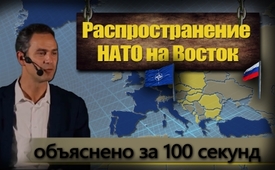 Распространение НАТО на Восток объяснено за 100 секунд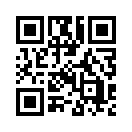 Необходимость НАТО как оборонительного союза и противовеса странам-участницам упразднённого Варшавского договора, после распада Советского Союза и с окончанием холодной войны отпала. Но так как США свое притязание на лидерство осуществляет в основном, с помощью НАТО, она должна была быть сохранена на пользу американским интересам.Необходимость НАТО как оборонительного союза и противовеса странам-участницам упразднённого Варшавского договора, после распада Советского Союза и с окончанием холодной войны отпала. Но так как США свое притязание на лидерство осуществляет в основном, с помощью НАТО, она должна была быть сохранена на пользу американским интересам. Для этой цели создавались не только новые образы врага, такие как война против террора и сопротивление (кавычках) „агрессору“ России. Кроме того, в НАТО были рекрутированы новые государства-члены, то есть НАТО была расширена. 
Распространением НАТО на Восток являются присоединение к НАТО стран-участниц упразднённого Варшавского договора, балтийских республик и государств-правопреемников Югославии. Этим НАТО всё ближе продвигается к непосредственной границе Российской Федерации и тем самым ведет провокационную и «огнеопасную» политику окружения. 
 
Историк, политолог и борец за мир доктор Даниэль Гансер во время одной из дискуссий на интернет-канале cine2012tv всего за 100 секунд объяснил закулисную сторону событий, незаконность действий НАТО и опасность распространения ее на Восток. Cine2012tv поднимает темы, которые не освещаются мейнстримом, и предоставляет свои передачи бесплатно.

В 1990 году Россия обеспечила немцам возможность воссоединения ГДР и ФРГ и таким образом вся Германия стала членом НАТО. Россия вывела свои войска из ГДР, и единственное, что тогда сказал Горбачёв: «Но я не хотел бы, чтобы НАТО расширялась на восток». Немцы и американцы сказали: «Да, ясно, никакого расширения НАТО, мы ни на один сантиметр не расширим НАТО». После этого Польша, Румыния стали членами НАТО, затем Болгария, Албания, Хорватия, Эстония, Латвия и Литва. Россия тогда сказала: сколько же ещё? Потом в 2008 году НАТО решила: Украину мы тоже еще хотим в НАТО. Президент Янукович ответил: нет, нет, я не хочу в НАТО. И он был свергнут. 20 февраля 2014 года мы имели в Киеве снайперов, стрелявших в людей. Они убивали полицейских и демонстрантов, совершенно ясно, что это была операция под чужим флагом. Под чужим флагом можно дестабилизировать любую страну. Потом вводят в игру Порошенко, Порошенко хочет в НАТО. В итоге это преподносят как сверхагрессивность русских. Путин сделал лишь встречный ход, если смотреть на это, как на шахматную игру. Начинает НАТО и всё дальше вперёд двигает пешку – это продвижение НАТО на восток. Потом он бьёт королеву, королева выпадает, только потом Путин делает встречный ход, чтобы не срубили его короля, и берёт себе Крым, так как там у него Черноморский флот. У него и в Сирии, в Латакии, свои базы. Да, конечно, это военные базы, а россияне, как мы знаем, хорошие шахматисты. И мы, наверное, спятили, если у нас чувство, что всё так, как написано в воскресном выпуске NZZ («Новая Цюрихская газета»).от hmИсточники:https://www.youtube.com/watch?v=XmbNigyICaEМожет быть вас тоже интересует:#Krym - Крым - www.kla.tv/KrymKla.TV – Другие новости ... свободные – независимые – без цензуры ...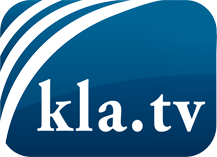 О чем СМИ не должны молчать ...Мало слышанное от народа, для народа...регулярные новости на www.kla.tv/ruОставайтесь с нами!Бесплатную рассылку новостей по электронной почте
Вы можете получить по ссылке www.kla.tv/abo-ruИнструкция по безопасности:Несогласные голоса, к сожалению, все снова подвергаются цензуре и подавлению. До тех пор, пока мы не будем сообщать в соответствии с интересами и идеологией системной прессы, мы всегда должны ожидать, что будут искать предлоги, чтобы заблокировать или навредить Kla.TV.Поэтому объединитесь сегодня в сеть независимо от интернета!
Нажмите здесь: www.kla.tv/vernetzung&lang=ruЛицензия:    Creative Commons License с указанием названия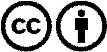 Распространение и переработка желательно с указанием названия! При этом материал не может быть представлен вне контекста. Учреждения, финансируемые за счет государственных средств, не могут пользоваться ими без консультации. Нарушения могут преследоваться по закону.